V5 – Nachweis von Kohlenstoff in GrillkohleMaterialien: 		Porzellanschale, Becherglas, Gasbrenner		Chemikalien:		Grillkohle, Kalkwasser Durchführung: 		Ein Stück Grillkohle wird in eine Porzellanschale gegeben und mit Hilfe eines Gasbrenners zum Glühen gebracht. Dann wird ein Becherglas mit Kalkwasser (10 mg Calciumhydroxid auf 90 mL dest. Wasser) ausgespült und mit der Öffnung nach unten einige Zeit über die brennende Kohle gehalten.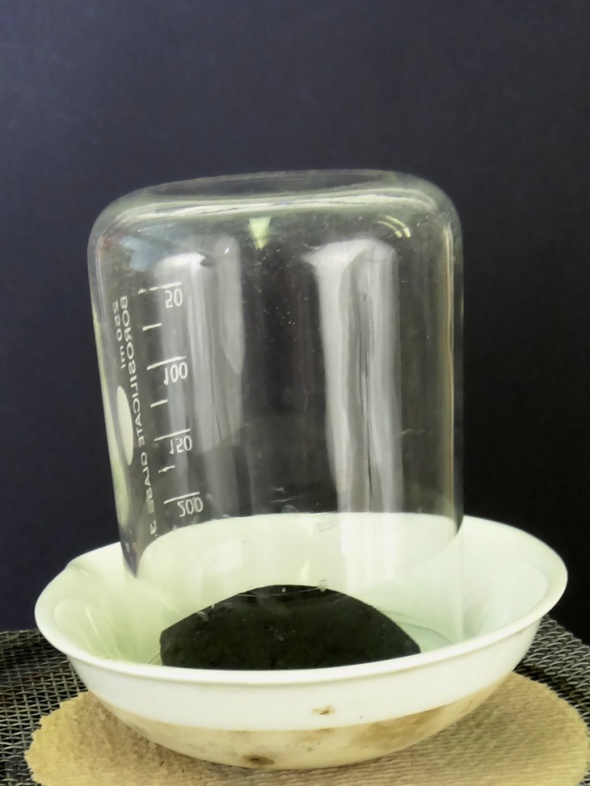 Abbildung : VersuchsaufbauBeobachtung:			Die Kalkwassertropfen im Becherglas trüben sich.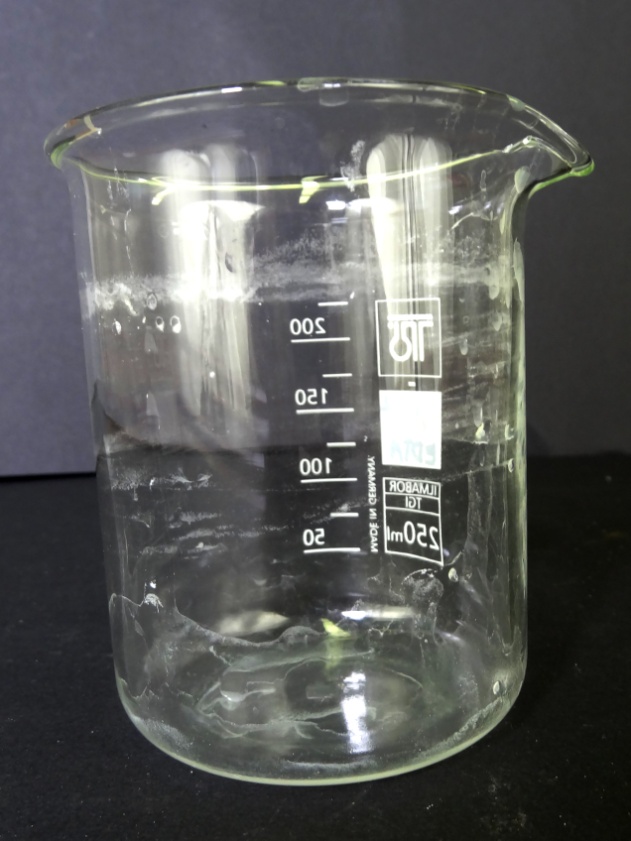 Abbildung : Positive KalkwasserprobeDeutung:	Der Kohlenstoff, der in der Grillkohle enthalten ist, wird an der Luft oxidiert und es entsteht Kohlenstoffdioxid.	Kohlenstoffdioxid reagiert mit dem Kalkwasser im Becherglas, wobei Calciumcarbonat entsteht (weißer Niederschlag). Die Kalkwasserprobe ist also positiv.Literatur: [1] D. Wiechoczek, http://www.chemieunterricht.de/dc2/haus/v103.htm, 31. Januar 2012 (Zuletzt abgerufen am 12.08.2014, 14:31 Uhr)  GefahrenstoffeGefahrenstoffeGefahrenstoffeGefahrenstoffeGefahrenstoffeGefahrenstoffeGefahrenstoffeGefahrenstoffeGefahrenstoffeCalciumhydroxidCalciumhydroxidCalciumhydroxidH315 H318 H335         H315 H318 H335         H315 H318 H335         P260 P302+P352 P304+P340 P305+P351+P338 P313        P260 P302+P352 P304+P340 P305+P351+P338 P313        P260 P302+P352 P304+P340 P305+P351+P338 P313        